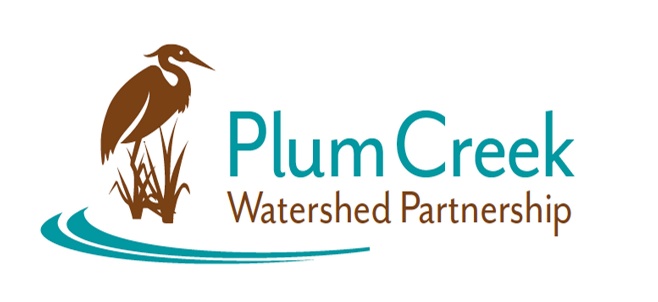 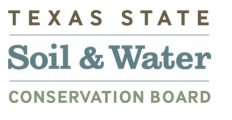 Plum Creek Watershed Partnership Steering Committee Meeting10 AM – 12 PMThursday, March 24thKyle Fire Department 210 W Moore St, Kyle, TX 78640Agenda10:00	Sign in and Refreshments10:05	Welcome and Introductions 10:15 	Updates WPP & Events - Christina Lopez, Watershed Coordinator Water Quality Management Plans & Workshops - Tim Auld, Conservation Technician Plum Creek Wetlands Preserve Updates10:45 BVRT Water Resources Introduction and Overview 11:00 Break  11:10 Steering Committee Member Updates11:20	Prioritizing WPP Management Measures Activity 12:00	AdjournNext Meeting: June 2022 Location: TBA 